ПРАВИТЕЛЬСТВО РОССИЙСКОЙ ФЕДЕРАЦИИРАСПОРЯЖЕНИЕот 18 ноября 2023 г. N 3248-р1. В соответствии с пунктом 2 Указа Президента Российской Федерации от 9 августа 2020 г. N 505 "Об утверждении Стратегии государственной политики Российской Федерации в отношении российского казачества на 2021 - 2030 годы" утвердить прилагаемый план мероприятий на 2024 - 2026 годы по реализации Стратегии государственной политики Российской Федерации в отношении российского казачества на 2021 - 2030 годы (далее - план).2. Возложить на ФАДН России осуществление контроля за реализацией плана с представлением докладов о ходе его выполнения в Правительство Российской Федерации ежегодно, в феврале и августе.3. Финансовое обеспечение мероприятий плана осуществляется федеральными органами исполнительной власти в пределах бюджетных ассигнований, предусмотренных им в федеральном бюджете на соответствующий финансовый год, а также средств бюджетов субъектов Российской Федерации и с привлечением средств внебюджетных источников.4. Рекомендовать исполнительным органам субъектов Российской Федерации в пределах своей компетенции:принять участие в реализации мероприятий, предусмотренных планом;руководствоваться планом при разработке региональных планов реализации Стратегии государственной политики Российской Федерации в отношении российского казачества на 2021 - 2030 годы.Председатель ПравительстваРоссийской ФедерацииМ.МИШУСТИНУтвержденраспоряжением ПравительстваРоссийской Федерацииот 18 ноября 2023 г. N 3248-рПЛАНМЕРОПРИЯТИЙ НА 2024 - 2026 ГОДЫ ПО РЕАЛИЗАЦИИ СТРАТЕГИИГОСУДАРСТВЕННОЙ ПОЛИТИКИ РОССИЙСКОЙ ФЕДЕРАЦИИ В ОТНОШЕНИИРОССИЙСКОГО КАЗАЧЕСТВА НА 2021 - 2030 ГОДЫ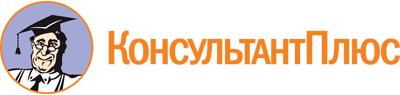 Распоряжение Правительства РФ от 18.11.2023 N 3248-р
<Об утверждении плана мероприятий на 2024 - 2026 годы по реализации Стратегии государственной политики Российской Федерации в отношении российского казачества на 2021 - 2030 годы>Документ предоставлен КонсультантПлюс

www.consultant.ru

Дата сохранения: 19.06.2024
 Наименование мероприятияНаименование мероприятияСрок исполненияОтветственный исполнительНаправление реализации задачи СтратегииЦелевой показательДокумент, подтверждающий исполнениеI. Совершенствование механизма привлечения членов казачьих обществ к несению государственной или иной службыI. Совершенствование механизма привлечения членов казачьих обществ к несению государственной или иной службыI. Совершенствование механизма привлечения членов казачьих обществ к несению государственной или иной службыI. Совершенствование механизма привлечения членов казачьих обществ к несению государственной или иной службыI. Совершенствование механизма привлечения членов казачьих обществ к несению государственной или иной службыI. Совершенствование механизма привлечения членов казачьих обществ к несению государственной или иной службыI. Совершенствование механизма привлечения членов казачьих обществ к несению государственной или иной службы1.Разработка и принятие нормативных правовых актов федеральных органов исполнительной власти, исполнительных органов субъектов Российской Федерации и органов местного самоуправления по вопросам становления и развития государственной и иной службы российского казачествапостоянноФАДН России, Минюст России при участии заинтересованных федеральных органов исполнительной власти,исполнительных органов субъектов Российской Федерации, органов местного самоуправления муниципальных образований и Всероссийского казачьего обществасовершенствование правовых основ привлечения российского казачества к несению государственной или иной службы, в том числе разработка правовых механизмов привлечения российского казачества к участию в территориальной оборонеколичество разработанных нормативных правовых актовнормативные правовые акты федеральных органов исполнительной власти,исполнительных органов субъектов Российской Федерации и органов местного самоуправления муниципальных образований2.Организация и проведение мероприятий, связанных с подготовкой и проведением призыва членов войсковых казачьих обществ на военную службу, направлением их для ее прохождения в соединения и воинские части Вооруженных Сил Российской Федерации, комплектуемые членами казачьих обществежегодноМинобороны России при участии Всероссийского казачьего общества и войсковых казачьих обществрасширение привлечения российского казачества к выполнению задач по обеспечению безопасности и обороноспособности Российской Федерации путем прохождения членами войсковых казачьих обществ военной службы в Вооруженных Силах Российской Федерации, других войсках, воинских формированиях и органахколичество членов войсковых казачьих обществ, призванных и направленных для прохождения военной службы в комплектуемые членами казачьих обществ воинские части Вооруженных Сил Российской Федерациидоклад в ФАДН России3.Заключение членами войсковых казачьих обществ, пребывающими в запасе, контрактов на прохождение военной службы в Вооруженных Силах Российской ФедерациипостоянноМинобороны России при участии Всероссийского казачьего общества и войсковых казачьих обществрасширение привлечения российского казачества к выполнению задач по обеспечению безопасности и обороноспособности Российской Федерации путем прохождения членами войсковых казачьих обществ военной службы в Вооруженных Силах Российской Федерации, других войсках, воинских формированиях и органахколичество членов войсковых казачьих обществ,пребывающих в запасе, заключивших контракты на прохождение военной службы в Вооруженных Силах Российской Федерациидоклад в ФАДН России4.Заключение членами войсковых казачьих обществ, пребывающими в запасе, контрактов о пребывании в мобилизационном людском резерве Вооруженных Сил Российской ФедерациипостоянноМинобороны России при участии Всероссийского казачьего общества и войсковых казачьих обществрасширение привлечения российского казачества к выполнению задач по обеспечению безопасности и обороноспособности Российской Федерации путем прохождения членами войсковых казачьих обществ военной службы в Вооруженных Силах Российской Федерации, других войсках, воинских формированиях и органахколичество членов войсковых казачьих обществ, пребывающих в запасе, заключивших контракты о пребывании в мобилизационном людском резерве Вооруженных Сил Российской Федерациидоклад в ФАДН России5.Проведение мероприятий по вопросам военно-патриотического воспитания казачьей молодежипостоянноМинобороны России,Минобрнауки России при участии Всероссийского казачьего общества,автономной некоммерческой организации дополнительного профессионального образования "Центр развития военно-спортивной подготовки и патриотического воспитания молодежи"расширение привлечения российского казачества к выполнению задач по обеспечению безопасности и обороноспособности Российской Федерации путем прохождения членами войсковых казачьих обществ военной службы в Вооруженных Силах Российской Федерации, других войсках, воинских формированиях и органахколичество проведенных мероприятий;количество участников мероприятийдоклад в ФАДН России6.Привлечение членов казачьих обществ к несению военной службы в войсках национальной гвардии Российской ФедерацииежегодноВсероссийское казачье общество при участии Росгвардиирасширение привлечения российского казачества к выполнению задач по обеспечению безопасности и обороноспособности Российской Федерации путем прохождения членами войсковых казачьих обществ военной службы в Вооруженных Силах Российской Федерации, других войсках, воинских формированиях и органахколичество членов казачьих обществ,привлекаемых для прохождения военной службы в войска национальной гвардии Российской Федерациидоклад в ФАДН России7.Призыв на военные сборы членов войсковых казачьих обществ, пребывающих в запасе Вооруженных Сил Российской ФедерацииежегодноМинобороны России при участии Всероссийского казачьего обществаобеспечение участия членов войсковых казачьих обществ, пребывающих в запасе, в ежегодных военных сборахколичество членов войсковых казачьих обществ,пребывающих в запасе,призванных на военные сборы в соответствии с ежегодными планами проведения военных сборов в Вооруженных Силах Российской Федерациидоклад в ФАДН России8.Первоначальная постановка на воинский учет казачьей молодежи в год достижения ими возраста 17 лет и старших возрастов, ранее не поставленных на воинский учетежегодноМинобороны России при участии Всероссийского казачьего общества и войсковых казачьих обществрасширение привлечения российского казачества к выполнению задач по обеспечению безопасности и обороноспособности Российской Федерации путем прохождения членами войсковых казачьих обществ военной службы в Вооруженных Силах Российской Федерации, других войсках, воинских формированиях и органахколичество человек из числа представителей казачьей молодежи войсковых казачьих обществ,поставленных на первоначальный воинский учетдоклад в ФАДН России9.Мониторинг востребованности членов казачьих обществ на государственной и иной службе российского казачества, к которой привлекаются члены казачьих обществ, в соответствии с постановлением Правительства Российской Федерации от 26 февраля 2010 г. N 93 "О видах государственной или иной службы, к которой привлекаются члены хуторских, станичных, городских, районных (юртовых), окружных (отдельских) и войсковых казачьих обществ" (по каждому виду службы)постоянноФАДН России, Минюст России при участии заинтересованных федеральных органов исполнительной власти,исполнительных органов субъектов Российской Федерации, органов местного самоуправления муниципальных образований и Всероссийского казачьего обществарасширение привлечения российского казачества в соответствии с законодательством Российской Федерации к несению государственной или иной службы, к содействию государственным и муниципальным органам в осуществлении их полномочий, в том числе к участию:в охране общественного порядка;в защите государственной границы Российской Федерации;в мероприятиях по гражданской обороне;в мероприятиях по предупреждению и ликвидации чрезвычайных ситуаций и ликвидации последствий стихийных бедствий;в обеспечении пожарной безопасности, отработке совместных действий с пожарно-спасательными подразделениями, в том числе при проведении пожарно-тактических учений и занятий в рамках пожарно-спасательных гарнизонов;количество членов казачьих обществ, привлекаемых федеральными органами исполнительной власти, исполнительными органами субъектов Российской Федерации, органами местного самоуправления муниципальных образований к государственной или иной службе российского казачества (по каждому виду службы)доклад ФАДН России в Правительство Российской Федерациив мероприятиях по охране и защите лесов от пожаров и иного негативного воздействия, охране объектов животного мира, в других мероприятиях, направленных на обеспечение экологической безопасности, сохранение и восстановление природной среды;в мероприятиях, направленных на укрепление гражданского единства, гармонизацию межнациональных (межэтнических) отношений, профилактику экстремизма и предупреждение конфликтов на национальной и религиозной почве;в охране объектов культурного наследия10.Привлечение членов войсковых казачьих обществ к охране общественного порядка в соответствии с принятыми членами войсковых казачьих обществ обязательствами по несению службыпостоянноМВД России при участии исполнительных органов субъектов Российской Федерации, органов местного самоуправления муниципальных образований и Всероссийского казачьего обществарасширение привлечения российского казачества в соответствии с законодательством Российской Федерации к несению государственной или иной службы, к содействию государственным и муниципальным органам в осуществлении их полномочий, в том числе к участию:в охране общественного порядка;в защите государственной границы Российской Федерации;в мероприятиях по гражданской обороне;в мероприятиях по предупреждению и ликвидации чрезвычайных ситуаций и ликвидации последствий стихийных бедствий;в обеспечении пожарной безопасности, отработке совместных действий с пожарно-спасательными подразделениями, в том числе при проведении пожарно-тактических учений и занятий в рамках пожарно-спасательных гарнизонов;количество заключенных договоров (соглашений) войсковых казачьих обществ с исполнительными органами субъектов Российской Федерации и органами местного самоуправления муниципальных образований;количество членов войсковых казачьих обществ, привлеченных к охране общественного порядкадоклад в ФАДН Россиив мероприятиях по охране и защите лесов от пожаров и иного негативного воздействия, охране объектов животного мира, в других мероприятиях, направленных на обеспечение экологической безопасности, сохранение и восстановление природной среды;в мероприятиях, направленных на укрепление гражданского единства, гармонизацию межнациональных (межэтнических) отношений, профилактику экстремизма и предупреждение конфликтов на национальной и религиозной почве;в охране объектов культурного наследия11.Привлечение членов войсковых казачьих обществ к участию в защите государственной границы Российской ФедерациипостоянноФСБ России при участии заинтересованных федеральных органов исполнительной власти,исполнительных органов субъектов Российской Федерации и Всероссийского казачьего обществарасширение привлечения российского казачества в соответствии с законодательством Российской Федерации к несению государственной или иной службы, к содействию государственным и муниципальным органам в осуществлении их полномочий, в том числе к участию:в охране общественного порядка;в защите государственной границы Российской Федерации;в мероприятиях по гражданской обороне;в мероприятиях по предупреждению и ликвидации чрезвычайных ситуаций и ликвидации последствий стихийных бедствий;в обеспечении пожарной безопасности, отработке совместных действий с пожарно-спасательными подразделениями, в том числе при проведении пожарно-тактических учений и занятий в рамках пожарно-спасательных гарнизонов;количество членов войсковых казачьих обществ, участвующих в защите государственной границы Российской Федерациидоклад в ФАДН Россиив мероприятиях по охране и защите лесов от пожаров и иного негативного воздействия, охране объектов животного мира, в других мероприятиях, направленных на обеспечение экологической безопасности, сохранение и восстановление природной среды;в мероприятиях, направленных на укрепление гражданского единства, гармонизацию межнациональных (межэтнических) отношений, профилактику экстремизма и предупреждение конфликтов на национальной и религиозной почве;в охране объектов культурного наследия12.Привлечение членов казачьих обществ к участию в мероприятиях по гражданской обороне в соответствии с принятыми членами войсковых казачьих обществ обязательствами по несению службыпостоянноМЧС России при участии заинтересованных федеральных органов исполнительной власти, исполнительных органов субъектов Российской Федерации и Всероссийского казачьего обществарасширение привлечения российского казачества в соответствии с законодательством Российской Федерации к несению государственной или иной службы, к содействию государственным и муниципальным органам в осуществлении их полномочий, в том числе к участию:в охране общественного порядка;в защите государственной границы Российской Федерации;в мероприятиях по гражданской обороне;в мероприятиях по предупреждению и ликвидации чрезвычайных ситуаций и ликвидации последствий стихийных бедствий;в обеспечении пожарной безопасности, отработке совместных действий с пожарно-спасательными подразделениями, в том числе при проведении пожарно-тактических учений и занятий в рамках пожарно-спасательных гарнизонов;количество членов казачьих обществ, привлеченных к участию в мероприятиях по гражданской оборонедоклад в ФАДН Россиив мероприятиях по охране и защите лесов от пожаров и иного негативного воздействия, охране объектов животного мира, в других мероприятиях, направленных на обеспечение экологической безопасности, сохранение и восстановление природной среды;в мероприятиях, направленных на укрепление гражданского единства, гармонизацию межнациональных (межэтнических) отношений, профилактику экстремизма и предупреждение конфликтов на национальной и религиозной почве;в охране объектов культурного наследия13.Привлечение членов казачьих обществ, входящих в состав добровольной пожарной охраны, к реализации мероприятий по предупреждению и ликвидации чрезвычайных ситуаций и ликвидации последствий стихийных бедствийпостоянноМЧС России при участии заинтересованных федеральных органов исполнительной власти, исполнительных органов субъектов Российской Федерации и Всероссийского казачьего обществарасширение привлечения российского казачества в соответствии с законодательством Российской Федерации к несению государственной или иной службы, к содействию государственным и муниципальным органам в осуществлении их полномочий, в том числе к участию:в охране общественного порядка;в защите государственной границы Российской Федерации;в мероприятиях по гражданской обороне;в мероприятиях по предупреждению и ликвидации чрезвычайных ситуаций и ликвидации последствий стихийных бедствий;в обеспечении пожарной безопасности, отработке совместных действий с пожарно-спасательными подразделениями, в том числе при проведении пожарно-тактических учений и занятий в рамках пожарно-спасательных гарнизонов;количество членов казачьих обществ, привлеченных к участию в мероприятиях по предупреждению и ликвидации чрезвычайных ситуаций и ликвидации последствий стихийных бедствийдоклад в ФАДН Россиив мероприятиях по охране и защите лесов от пожаров и иного негативного воздействия, охране объектов животного мира, в других мероприятиях, направленных на обеспечение экологической безопасности, сохранение и восстановление природной среды;в мероприятиях, направленных на укрепление гражданского единства, гармонизацию межнациональных (межэтнических) отношений, профилактику экстремизма и предупреждение конфликтов на национальной и религиозной почве;в охране объектов культурного наследия14.Привлечение членов казачьих обществ к реализации мероприятий по обеспечению пожарной безопасности (тушение техногенных пожаров, тушение лесных и природных пожаров, участие в профилактических мероприятиях)постоянноМЧС России при участии исполнительных органов субъектов Российской Федерации, органов местного самоуправления муниципальных образований и Всероссийского казачьего обществарасширение привлечения российского казачества в соответствии с законодательством Российской Федерации к несению государственной или иной службы, к содействию государственным и муниципальным органам в осуществлении их полномочий, в том числе к участию:в охране общественного порядка;в защите государственной границы Российской Федерации;в мероприятиях по гражданской обороне;в мероприятиях по предупреждению и ликвидации чрезвычайных ситуаций и ликвидации последствий стихийных бедствий;в обеспечении пожарной безопасности, отработке совместных действий с пожарно-спасательными подразделениями, в том числе при проведении пожарно-тактических учений и занятий в рамках пожарно-спасательных гарнизонов;количество членов казачьих обществ, участвующих в реализации мероприятий по обеспечению пожарной безопасностидоклад в ФАДН Россиив мероприятиях по охране и защите лесов от пожаров и иного негативного воздействия, охране объектов животного мира, в других мероприятиях, направленных на обеспечение экологической безопасности, сохранение и восстановление природной среды;в мероприятиях, направленных на укрепление гражданского единства, гармонизацию межнациональных (межэтнических) отношений, профилактику экстремизма и предупреждение конфликтов на национальной и религиозной почве;в охране объектов культурного наследия15.Привлечение членов казачьих обществ, входящих в состав добровольной пожарной охраны, к отработке совместных действий с пожарно-спасательными подразделениями при проведении пожарно-тактических учений и занятий в рамках пожарно-спасательных гарнизоновпостоянноМЧС России при участии исполнительных органов субъектов Российской Федерации, органов местного самоуправления муниципальных образований и Всероссийского казачьего обществарасширение привлечения российского казачества в соответствии с законодательством Российской Федерации к несению государственной или иной службы, к содействию государственным и муниципальным органам в осуществлении их полномочий, в том числе к участию:в охране общественного порядка;в защите государственной границы Российской Федерации;в мероприятиях по гражданской обороне;в мероприятиях по предупреждению и ликвидации чрезвычайных ситуаций и ликвидации последствий стихийных бедствий;в обеспечении пожарной безопасности, отработке совместных действий с пожарно-спасательными подразделениями, в том числе при проведении пожарно-тактических учений и занятий в рамках пожарно-спасательных гарнизонов;количество членов казачьих обществ, привлеченных к отработке совместных действий с пожарно-спасательными подразделениями при проведении пожарно-тактических учений и занятий в рамках пожарно-спасательных гарнизоновдоклад в ФАДН Россиив мероприятиях по охране и защите лесов от пожаров и иного негативного воздействия, охране объектов животного мира, в других мероприятиях, направленных на обеспечение экологической безопасности, сохранение и восстановление природной среды;в мероприятиях, направленных на укрепление гражданского единства, гармонизацию межнациональных (межэтнических) отношений, профилактику экстремизма и предупреждение конфликтов на национальной и религиозной почве;в охране объектов культурного наследия16.Привлечение членов казачьих обществ к участию в мероприятиях, направленных на обеспечение природоохранной деятельности и экологической безопасностиежегодноМинприроды России при участии заинтересованных федеральных органов исполнительной власти,исполнительных органов субъектов Российской Федерации, органов местного самоуправления муниципальных образований и Всероссийского казачьего обществарасширение привлечения российского казачества в соответствии с законодательством Российской Федерации к несению государственной или иной службы, к содействию государственным и муниципальным органам в осуществлении их полномочий, в том числе к участию:в охране общественного порядка;в защите государственной границы Российской Федерации;в мероприятиях по гражданской обороне;в мероприятиях по предупреждению и ликвидации чрезвычайных ситуаций и ликвидации последствий стихийных бедствий;в обеспечении пожарной безопасности, отработке совместных действий с пожарно-спасательными подразделениями, в том числе при проведении пожарно-тактических учений и занятий в рамках пожарно-спасательных гарнизонов;количество членов казачьих обществ, привлеченных к участию в мероприятиях, направленных на обеспечение природоохранной деятельности и экологической безопасностидоклад в ФАДН Россиив мероприятиях по охране и защите лесов от пожаров и иного негативного воздействия, охране объектов животного мира, в других мероприятиях, направленных на обеспечение экологической безопасности, сохранение и восстановление природной среды;в мероприятиях, направленных на укрепление гражданского единства, гармонизацию межнациональных (межэтнических) отношений, профилактику экстремизма и предупреждение конфликтов на национальной и религиозной почве;в охране объектов культурного наследия17.Привлечение членов войсковых казачьих обществ к участию в мероприятиях по профилактике немедицинского потребления наркотических средств и психотропных веществ среди подростков и молодежипостоянноМВД России при участии Всероссийского казачьего обществаобеспечение использования потенциала российского казачества в деятельности по профилактике немедицинского потребления наркотических средств и психотропных веществколичество членов казачьих обществ, привлеченных к участию в мероприятиях по профилактике немедицинского потребления наркотических средств и психотропных веществ среди подростков и молодежидоклад в ФАДН России18.Реализация мероприятий по развитию системы непрерывного образования российского казачествапостоянноМинобрнауки России,Минпросвещения России при участии исполнительных органов субъектов Российской Федерации,органов местного самоуправления муниципальных образованийсодействие развитию системы кадрового обеспечения казачьих обществ в целях повышения эффективности несения членами казачьих обществ государственной или иной службы, в том числе:формирование единой системы управления кадрами казачьих обществ, включая создание кадрового резерва;содействие развитию системы подготовки кадров для казачьих обществ;содействие целевому обучению казаков с обязательством прохождения ими государственной или муниципальной службы после окончания обучения в течение определенного срока;обеспечение усиления мер противодействия коррупции в казачьих обществах, иных объединениях казаков;совершенствование порядка утверждения атаманов, присвоения чинов;совершенствование геральдического и наградного обеспечения деятельности казачьих обществ, в том числе создание и ведение геральдического регистра Всероссийского казачьего обществаколичество членов казачьих обществ,прошедших подготовку в системе непрерывного образования российского казачествадоклад в ФАДН России19.Формирование кадрового резерва из числа членов казачьих обществ, кадрового резерва из числа участников молодежных казачьих объединений и работа с нимипостоянноВсероссийское казачье обществосодействие развитию системы кадрового обеспечения казачьих обществ в целях повышения эффективности несения членами казачьих обществ государственной или иной службы, в том числе:формирование единой системы управления кадрами казачьих обществ, включая создание кадрового резерва;содействие развитию системы подготовки кадров для казачьих обществ;содействие целевому обучению казаков с обязательством прохождения ими государственной или муниципальной службы после окончания обучения в течение определенного срока;обеспечение усиления мер противодействия коррупции в казачьих обществах, иных объединениях казаков;совершенствование порядка утверждения атаманов, присвоения чинов;совершенствование геральдического и наградного обеспечения деятельности казачьих обществ, в том числе создание и ведение геральдического регистра Всероссийского казачьего обществаколичество членов казачьих обществ, включенных в кадровый резерв;количество участников молодежных казачьих объединений, включенных в кадровый резервдоклад в ФАДН России20.Подготовка проекта указа Президента Российской Федерации о внесении изменений в Положение о Государственном геральдическом регистре Российской Федерации, утвержденное Указом Президента Российской Федерации от 21 марта 1996 г. N 403 "О Государственном геральдическом регистре Российской Федерации", в части создания и ведения геральдического регистра Всероссийского казачьего общества2026 годГеральдический совет при Президенте Российской Федерации, ФАДН России при участии Всероссийского казачьего обществасодействие развитию системы кадрового обеспечения казачьих обществ в целях повышения эффективности несения членами казачьих обществ государственной или иной службы, в том числе:формирование единой системы управления кадрами казачьих обществ, включая создание кадрового резерва;содействие развитию системы подготовки кадров для казачьих обществ;содействие целевому обучению казаков с обязательством прохождения ими государственной или муниципальной службы после окончания обучения в течение определенного срока;обеспечение усиления мер противодействия коррупции в казачьих обществах, иных объединениях казаков;совершенствование порядка утверждения атаманов, присвоения чинов;совершенствование геральдического и наградного обеспечения деятельности казачьих обществ, в том числе создание и ведение геральдического регистра Всероссийского казачьего обществапроект указа Президента Российской Федерациидоклад в ФАДН РоссииII. Поддержка взаимодействия между казачьими обществами и иными объединениями казаковII. Поддержка взаимодействия между казачьими обществами и иными объединениями казаковII. Поддержка взаимодействия между казачьими обществами и иными объединениями казаковII. Поддержка взаимодействия между казачьими обществами и иными объединениями казаковII. Поддержка взаимодействия между казачьими обществами и иными объединениями казаковII. Поддержка взаимодействия между казачьими обществами и иными объединениями казаковII. Поддержка взаимодействия между казачьими обществами и иными объединениями казаков21.Проведение Всероссийского семинара-совещания "Российское казачество"ежегодноФАДН России при участии заинтересованных федеральных органов исполнительной власти, исполнительных органов субъектов Российской Федерации, Всероссийского казачьего общества и иных объединений казаковинформационная и методическая поддержка сотрудничества между казачьими обществами и иными объединениями казаков, в том числе направленная на заключение договоров (соглашений) между казачьими обществами и иными объединениями казаков в целях организации такого сотрудничестваколичество участников семинара-совещаниядоклад ФАДН России в Правительство Российской Федерации22.Всемирный конгресс казаков2026 годПравительство Ростовской области при участии исполнительных органов субъектов Российской Федерации и Всероссийского казачьего обществаинформационная и методическая поддержка сотрудничества между казачьими обществами и иными объединениями казаков, в том числе направленная на заключение договоров (соглашений) между казачьими обществами и иными объединениями казаков в целях организации такого сотрудничестваколичество участников конгрессадоклад в ФАДН России23.Организация и проведение методических семинаров по вопросам участия казачьих обществ в конкурсах для получения грантов в сфере образования и культурыежегодноВсероссийское казачье общество при участии заинтересованных федеральных органов исполнительной власти, исполнительных органов субъектов Российской Федерации и иных объединений казаковсодействие проведению совместных мероприятий казачьих обществ и иных объединений казаков, направленных на реализацию образовательных программ и проектов по сохранению и развитию культуры и традиций российского казачестваколичество методических семинаров, количество участников семинаровдоклад в ФАДН России24.Организация и проведение семинаров по вопросам устройства в семьи казаков детей-сирот и детей, оставшихся без попечения родителей, подготовки лиц из числа казаков, желающих принять на воспитание в свою семью детей-сирот и детей, оставшихся без попечения родителейежегодноВсероссийское казачье общество при участии Минпросвещения России и исполнительных органов субъектов Российской Федерациисодействие реализации совместных социально ориентированных проектов, направленных на консолидацию российского казачества, в том числе связанных с возрождением станиц, хуторов и других мест исторического проживания российского казачества, устройством в семьи казаков детей-сирот и детей, оставшихся без попечения родителейколичество семинаров, количество участников семинаровдоклад в ФАДН России25.Взаимодействие казачьих обществ с Государственным фондом поддержки участников специальной военной операции "Защитники Отечества" по вопросам организации и оказания поддержки и помощи лицам, указанным в подпункте "в" пункта 2 Указа Президента Российской Федерации от 3 апреля 2023 г. N 232 "О создании Государственного фонда поддержки участников специальной военной операции "Защитники Отечества", из числа казаковпостоянноВсероссийское казачье общество при участии Минтруда России и Государственного фонда поддержки участников специальной военной операции "Защитники Отечества"содействие реализации совместных социально ориентированных проектов, направленных на консолидацию российского казачества, в том числе связанных с возрождением станиц, хуторов и других мест исторического проживания российского казачества, устройством в семьи казаков детей-сирот и детей, оставшихся без попечения родителейколичество обращений от членов казачьих обществдоклад в ФАДН России26.Оказание гуманитарной помощи членам казачьих обществ и иных объединений казаков, участвующим (содействующим) в выполнении задач, возложенных на Вооруженные Силы Российской Федерации в период проведения специальной военной операциипостоянноВсероссийское казачье общество, войсковые казачьи общества и иные объединения казаков при участии заинтересованных федеральных органов исполнительной власти, исполнительных органов субъектов Российской Федерации, органов местного самоуправления муниципальных образованийсодействие реализации совместных социально ориентированных проектов, направленных на консолидацию российского казачества, в том числе связанных с возрождением станиц, хуторов и других мест исторического проживания российского казачества, устройством в семьи казаков детей-сирот и детей, оставшихся без попечения родителейколичество членов казачьих обществ, которым оказана помощьдоклад в ФАДН России27.Оказание помощи семьям членов казачьих обществ и иных объединений казаков, тяжело раненных или погибших в ходе проведения специальной военной операциипостоянноВсероссийское казачье общество, войсковые казачьи общества и иные объединения казаков при участии заинтересованных федеральных органов исполнительной власти, исполнительных органов субъектов Российской Федерации, органов местного самоуправления муниципальных образованийсодействие реализации совместных социально ориентированных проектов, направленных на консолидацию российского казачества, в том числе связанных с возрождением станиц, хуторов и других мест исторического проживания российского казачества, устройством в семьи казаков детей-сирот и детей, оставшихся без попечения родителейколичество семей казаков, которым оказана помощьдоклад в ФАДН РоссииIII. Содействие воспитанию подрастающего поколения в духе патриотизма, гражданской ответственности и готовности к служению Отечеству с опорой на духовно-нравственные основы и ценности российского казачества, обеспечение участия российского казачества в реализации государственной молодежной политикиIII. Содействие воспитанию подрастающего поколения в духе патриотизма, гражданской ответственности и готовности к служению Отечеству с опорой на духовно-нравственные основы и ценности российского казачества, обеспечение участия российского казачества в реализации государственной молодежной политикиIII. Содействие воспитанию подрастающего поколения в духе патриотизма, гражданской ответственности и готовности к служению Отечеству с опорой на духовно-нравственные основы и ценности российского казачества, обеспечение участия российского казачества в реализации государственной молодежной политикиIII. Содействие воспитанию подрастающего поколения в духе патриотизма, гражданской ответственности и готовности к служению Отечеству с опорой на духовно-нравственные основы и ценности российского казачества, обеспечение участия российского казачества в реализации государственной молодежной политикиIII. Содействие воспитанию подрастающего поколения в духе патриотизма, гражданской ответственности и готовности к служению Отечеству с опорой на духовно-нравственные основы и ценности российского казачества, обеспечение участия российского казачества в реализации государственной молодежной политикиIII. Содействие воспитанию подрастающего поколения в духе патриотизма, гражданской ответственности и готовности к служению Отечеству с опорой на духовно-нравственные основы и ценности российского казачества, обеспечение участия российского казачества в реализации государственной молодежной политикиIII. Содействие воспитанию подрастающего поколения в духе патриотизма, гражданской ответственности и готовности к служению Отечеству с опорой на духовно-нравственные основы и ценности российского казачества, обеспечение участия российского казачества в реализации государственной молодежной политики28.Обеспечение информационной и методической поддержки образовательных организаций, реализующих образовательные программы с учетом культурно-исторических традиций и ценностей российского казачествапостоянноВсероссийское казачье общество при участии Минпросвещения России, Минобрнауки России, Минобороны России, исполнительных органов субъектов Российской Федерацииподдержка деятельности образовательных организаций, реализующих образовательные программы с учетом культурно-исторических традиций и ценностей российского казачества, в том числе деятельности по подготовке педагогических кадровколичество проведенных мероприятий, количество участников мероприятийдоклад в ФАДН России29.Разработка новых и совершенствование имеющихся учебных и учебно-методических пособий по истории и культуре российского казачестваежегодноМинобрнауки России,Минпросвещения России при участии заинтересованных федеральных органов исполнительной власти, исполнительных органов субъектов Российской Федерации, Всероссийского казачьего обществасовершенствование имеющихся и издание новых учебных и учебно-методических пособий по истории и культуре российского казачества, духовно-нравственному воспитанию для общеобразовательных организаций - казачьих кадетских корпусов с учетом задачи по формированию общероссийской гражданской идентичностиколичество разработанных учебников и учебно-методических пособийдоклад в ФАДН России30.Участие парадных расчетов войсковых казачьих обществ Всероссийского казачьего общества и казачьих кадетских корпусов совместно с подразделениями Вооруженных Сил Российской Федерации и других войск в военных парадах и прохождениях войск торжественным маршем, в том числе на Красной площади в г. МосквеежегодноМинобороны России при участии заинтересованных федеральных органов исполнительной власти, исполнительных органов субъектов Российской Федерации и Всероссийского казачьего обществаосуществление мероприятий, посвященных памятным датам истории России, дням славы русского оружия - дням воинской славы, иным датам, связанным с военной историей российского казачестваколичество человек из числа членов войсковых казачьих обществ и воспитанников казачьих кадетских корпусов, принявших участие в военных парадах и прохождениях войск торжественным маршемдоклад в ФАДН России31.Проведение ежегодной международной научно-практической конференции "Казачество на службе Отечеству"ежегодноМинобрнауки России,заинтересованные федеральные органы исполнительной власти при участии федерального государственного бюджетного учреждения "Российская государственная библиотека", Всероссийского казачьего общества и иных объединений казаковосуществление мероприятий, посвященных памятным датам истории России, дням славы русского оружия - дням воинской славы, иным датам, связанным с военной историей российского казачестваколичество участников конференциидоклад в ФАДН России;отчет о проведении конференции на официальном сайте Минобрнауки России в информационно-телекоммуникационной сети "Интернет" (в течение одного месяца после проведения мероприятия)32.Проведение совместных с казачьими обществами и иными объединениями казаков мероприятий, посвященных памятным датам истории России, дням славы русского оружия - дням воинской славы, а также иным датам, связанным с военной историей российского казачестваежегодноСинодальный комитет Русской православной церкви (Московский патриархат) по взаимодействию с казачеством при участии Всероссийского казачьего общества и иных объединений казаковосуществление мероприятий, посвященных памятным датам истории России, дням славы русского оружия - дням воинской славы, иным датам, связанным с военной историей российского казачестваколичество участников мероприятий;количество субъектов Российской Федерации, в которых проведены мероприятиядоклад в ФАДН России33.Привлечение казачьей молодежи и членов войсковых казачьих обществ к проведению молодежно-патриотической акции "День призывника"ежегодноМинобороны России при участии исполнительных органов субъектов Российской Федерации, органов местного самоуправления муниципальных образований и Всероссийского казачьего обществапроведение мероприятий, направленных на повышение престижа государственной службы среди казачьей молодежиколичество членов войсковых казачьих обществ, привлеченных к проведению акциидоклад в ФАДН России34.Проведение Всероссийской военно-спортивной игры "Казачий сполох"ежегодноМинпросвещения России при участии исполнительных органов субъектов Российской Федерации, органов местного самоуправления муниципальных образований и Всероссийского казачьего обществасодействие популяризации физической культуры и спорта среди российского казачества, организации проведения регулярных физкультурных мероприятий и соревнований всех уровней, направленных на физическое развитие казачьей молодежи, привлечению российского казачества к участию в мероприятиях по реализации Всероссийского физкультурно-спортивного комплекса "Готов к труду и обороне"количество участников военно-спортивной игрыдоклад в ФАДН России35.Проведение физкультурных и спортивных мероприятий среди казачьей молодежипостоянноМинспорт России при участии исполнительных органов субъектов Российской Федерации и Всероссийского казачьего обществасодействие популяризации физической культуры и спорта среди российского казачества, организации проведения регулярных физкультурных мероприятий и соревнований всех уровней, направленных на физическое развитие казачьей молодежи, привлечению российского казачества к участию в мероприятиях по реализации Всероссийского физкультурно-спортивного комплекса "Готов к труду и обороне"количество проведенных мероприятий;количество участников мероприятийдоклад в ФАДН России36.Проведение Всероссийского слета казачьей молодежи "Готов к труду и обороне"ежегодноМинпросвещения России,Минобрнауки России, Росмолодежь при участии исполнительных органов субъектов Российской Федерации,органов местного самоуправления муниципальных образований и Всероссийского казачьего обществасодействие популяризации физической культуры и спорта среди российского казачества, организации проведения регулярных физкультурных мероприятий и соревнований всех уровней, направленных на физическое развитие казачьей молодежи, привлечению российского казачества к участию в мероприятиях по реализации Всероссийского физкультурно-спортивного комплекса "Готов к труду и обороне"количество участников слетадоклад в ФАДН России37.Проведение Всероссийской спартакиады допризывной казачьей молодежиежегодноМинпросвещения России при участии исполнительных органов субъектов Российской Федерации, органов местного самоуправления муниципальных образований и Всероссийского казачьего обществасодействие популяризации физической культуры и спорта среди российского казачества, организации проведения регулярных физкультурных мероприятий и соревнований всех уровней, направленных на физическое развитие казачьей молодежи, привлечению российского казачества к участию в мероприятиях по реализации Всероссийского физкультурно-спортивного комплекса "Готов к труду и обороне"количество участников спартакиадыдоклад в ФАДН России38.Проведение серии научно-исследовательских работ в отношении российского казачества и его современной роли в обществеежегодноМинобрнауки России при участии Всероссийского казачьего обществасодействие научному изучению истории российского казачества, противодействие фальсификации страниц истории России, связанных с российским казачеством;обеспечение проведения на постоянной основе социологических и научных исследований, осуществления иной информационно-аналитической деятельности по вопросам развития российского казачества, взаимодействия при осуществлении информационно-аналитической деятельности со Всероссийским казачьим обществомколичество научно-исследовательских работдоклад в ФАДН России39.Стратегическая сессия "Казачество на Северном Кавказе: современное состояние и образ будущего"ежегодноМинобрнауки России при участии Всероссийского казачьего обществасодействие научному изучению истории российского казачества, противодействие фальсификации страниц истории России, связанных с российским казачествомколичество участников стратегической сессиидоклад в ФАДН России40.Проведение всероссийских научно-практических конференций по изучению истории российского казачества разных периодовежегодноМинобрнауки России, Минпросвещения России при участии заинтересованных федеральных органов исполнительной власти и Всероссийского казачьего обществасодействие научному изучению истории российского казачества, противодействие фальсификации страниц истории России, связанных с российским казачествомколичество проведенных конференций;количество участников конференцийдоклад в ФАДН России41.Проведение международной научно-практической конференции "Церковь и казачество:соработничество на благо Отечества" в рамках Международных образовательных Рождественских чтенийежегодноСинодальный комитет Русской православной церкви (Московский патриархат) по взаимодействию с казачеством при участии заинтересованных федеральных органов исполнительной власти и исполнительных органов субъектов Российской Федерации, Всероссийского казачьего общества и иных объединений казаковсодействие научному изучению истории российского казачества, противодействие фальсификации страниц истории России, связанных с российским казачествомколичество участников конференциидоклад в ФАДН России;отчет о проведении конференции на официальном сайте Синодального комитета Русской православной церкви (Московский патриархат) по взаимодействию с казачеством в информационно-телекоммуникационной сети "Интернет" (в течение одного месяца после проведения мероприятия)42.Проведение историко-документальной выставки в рамках проекта "История казачества в истории России"ежегодноСинодальный комитет Русской православной церкви (Московский патриархат) по взаимодействию с казачеством при участии заинтересованных федеральных органов исполнительной власти, Всероссийского казачьего общества и иных объединений казаковсодействие научному изучению истории российского казачества, противодействие фальсификации страниц истории России, связанных с российским казачествомколичество посетителей выставкидоклад в ФАДН России43.Проведение всероссийской научно-практической конференции в рамках проекта "История казачества в истории России"ежегодноСинодальный комитет Русской православной церкви (Московский патриархат) по взаимодействию с казачеством при участии заинтересованных федеральных органов исполнительной власти, Всероссийского казачьего общества и иных объединений казаковсодействие научному изучению истории российского казачества, противодействие фальсификации страниц истории России, связанных с российским казачествомколичество участников конференциидоклад в ФАДН России44.Проведение Евразийского форума казачьей молодежи "Казачье единство"ежегодноСинодальный комитет Русской православной церкви (Московский патриархат) по взаимодействию с казачеством при участии заинтересованных федеральных органов исполнительной власти, исполнительных органов субъектов Российской Федерации, Всероссийского казачьего общества и иных объединений казаковсодействие личностному и профессиональному развитию руководителей и лидеров казачьих молодежных организацийколичество участников форума;количество субъектов Российской Федерации, представители которых приняли участие в форумедоклад в ФАДН России45.Оказание содействия участию казачьих обществ и иных объединений казаков, реализующих социально ориентированные проекты, в конкурсах на получение грантов Президента Российской Федерации и иных грантов, предоставляемых федеральными органами исполнительной власти, исполнительными органами субъектов Российской Федерации, органами местного самоуправления муниципальных образованийпостоянноВсероссийское казачье общество при участии заинтересованных федеральных органов исполнительной власти, исполнительных органов субъектов Российской Федерации, органов местного самоуправления муниципальных образований и иных объединений казаковпривлечение казачьих обществ и иных объединений казаков к участию в конкурсах на предоставление грантов Президента Российской Федерации и иных грантов, предоставляемых из средств федерального бюджета, бюджетов субъектов Российской Федерации и бюджетов муниципальных образований, в целях поддержки социально ориентированных инициатив казачьих обществ и иных объединений казаковколичество проведенных мероприятий;количество участников мероприятийдоклад в ФАДН России46.Проведение смотра-конкурса на звание "Лучший казачий кадетский корпус"ежегодноМинпросвещения России при участии исполнительных органов субъектов Российской Федерации,Всероссийского казачьего общества и иных объединений казаковсодействие координации работы по военно-патриотическому, духовно-нравственному воспитанию казачьей молодежи, сохранению, развитию казачьих традиций и культуры, развитию физической культуры и пропаганде здорового образа жизни среди казачьей молодежиколичество образовательных организаций, принявших участие в смотре-конкурседоклад в ФАДН России47.Проведение Всероссийского конкурса на звание "Лучший казачий класс"ежегодноМинпросвещения России при участии исполнительных органов субъектов Российской Федерации, органов местного самоуправления муниципальных образований и Всероссийского казачьего обществаподдержка деятельности образовательных организаций, реализующих образовательные программы с учетом культурно-исторических традиций и ценностей российского казачества, в том числе деятельности по подготовке педагогических кадровколичество образовательных организаций, принявших участие в конкурседоклад в ФАДН России48.Оказание содействия созданию и развитию казачьих молодежных центров военно-патриотического воспитания и подготовки казачьей молодежи к военной службеежегодноРосмолодежь при участии исполнительных органов субъектов Российской Федерации, органов местного самоуправления муниципальных образований и Всероссийского казачьего обществасодействие казачьим молодежным центрам, созданным в местах компактного проживания членов казачьих обществ и иных объединений казаков, в осуществлении ими деятельности, направленной на развитие казачьих военно-патриотических и военно-спортивных лагерей, а также деятельности по военно-патриотическому воспитанию казачьей молодежи на основе культурно-исторических традиций и ценностей российского казачестваколичество казачьих молодежных центров военно-патриотического воспитания и подготовки казачьей молодежи к военной службедоклад в ФАДН России49.Привлечение казачьей молодежи к участию в мероприятиях Всероссийской форумной кампании и Всероссийском конкурсе молодежных проектовежегодноРосмолодежь при участии исполнительных органов субъектов Российской Федерации,органов местного самоуправления муниципальных образований и Всероссийского казачьего обществапривлечение казачьих молодежных организаций к участию в мероприятиях по реализации государственной молодежной политики Российской Федерацииколичество проведенных мероприятий;количество поддержанных проектовдоклад в ФАДН России50.Проведение Всероссийского форума (слета) казачьей молодежиежегодноРосмолодежь при участии исполнительных органов субъектов Российской Федерации, Всероссийского казачьего общества и иных объединений казаковпривлечение казачьих молодежных организаций к участию в мероприятиях по реализации государственной молодежной политики Российской Федерацииколичество участников форумадоклад в ФАДН России51.Реализация комплекса мероприятий по популяризации наследия российского казачества, сохранению и поддержанию историко-культурных объектовпостоянноРоссотрудничество при участии Всероссийского казачьего общества и иных объединений казаковсодействие российскому казачеству в проведении патриотических акций, в том числе связанных с обустройством памятников и мест захоронения воинов, погибших при защите Отечестваколичество участников мероприятийдоклад в ФАДН РоссииIV. Содействие сохранению и развитию культуры российского казачестваIV. Содействие сохранению и развитию культуры российского казачестваIV. Содействие сохранению и развитию культуры российского казачестваIV. Содействие сохранению и развитию культуры российского казачестваIV. Содействие сохранению и развитию культуры российского казачестваIV. Содействие сохранению и развитию культуры российского казачестваIV. Содействие сохранению и развитию культуры российского казачества52.Создание и обеспечение деятельности Центрального музея российского казачества как структурного подразделения федерального государственного бюджетного учреждения культуры "Государственный исторический музей"2024 - 2026 годыМинкультуры России при участии Всероссийского казачьего общества и иных объединений казаковсодействие созданию сети учреждений, осуществляющих деятельность по хранению предметов истории и культуры российского казачества, в том числе центрального музея российского казачества вг. Москвеколичество посетителейдоклад в ФАДН России53.Проведение Всероссийского фольклорного конкурса "Казачий круг"ежегодноМинкультуры России при участии исполнительных органов субъектов Российской Федерации, органов местного самоуправления муниципальных образований, Всероссийского казачьего общества и иных объединений казаковподдержка деятельности, направленной на сохранение и развитие казачьей культуры, в том числе деятельности по проведению фестивалей, конкурсов, семинаров-практикумов, мастер-классов, концертов, гастролей творческих казачьих коллективов, выставок, фольклорно-этнографических экспедиций и других мероприятийколичество участников конкурса;количество зрителейдоклад в ФАДН России54.Поддержка мероприятий в сфере культуры российского казачестваежегодноМинкультуры России при участии исполнительных органов субъектов Российской Федерации, органов местного самоуправления муниципальных образований, Всероссийского казачьего общества и иных объединений казаковподдержка деятельности, направленной на сохранение и развитие казачьей культуры, в том числе деятельности по проведению фестивалей, конкурсов, семинаров-практикумов, мастер-классов, концертов, гастролей творческих казачьих коллективов, выставок, фольклорно-этнографических экспедиций и других мероприятийколичество проведенных мероприятий;количество участников мероприятийдоклад в ФАДН России55.Привлечение творческих казачьих коллективов и исполнителей к участию в культурно-просветительских проектах, информационно-агитационных акциях и других мероприятияхпостоянноМинкультуры России при участии исполнительных органов субъектов Российской Федерации, органов местного самоуправления муниципальных образований, Всероссийского казачьего общества и иных объединений казаковсодействие расширению участия творческих казачьих коллективов в мероприятиях, направленных на укрепление единства российской нации, сохранение и развитие культуры народов Российской Федерацииколичество проведенных мероприятийдоклад в ФАДН России56.Организация выступлений казачьих творческих коллективов и исполнителей перед личным составом комплектуемых членами казачьих обществ и иных объединений казаков воинских частей, добровольческих формирований в составе Вооруженных Сил Российской ФедерациипостоянноМинобороны России при участии исполнительных органов субъектов Российской Федерации и Всероссийского казачьего обществасодействие привлечению творческих казачьих коллективов - носителей самобытной казачьей культуры к участию в современных культурно-просветительских проектах, информационно-агитационных акциях и других мероприятияхколичество проведенных мероприятийдоклад в ФАДН России57.Мониторинг состояния казачьей культуры в субъектах Российской Федерации1 раз в 2 года (начиная с 2024 года)Минкультуры России при участии исполнительных органов субъектов Российской Федерации, Всероссийского казачьего общества и иных объединений казаковоказание организационной, информационной, консультативной, методической поддержки деятельности казачьих обществ и иных объединений казаков в сфере культурыколичество субъектов Российской Федерации, в отношении которых проводится мониторингдоклад в ФАДН России58.Проведение международного фестиваля "Казачья станица Москва"ежегодно, III кварталПравительство Москвы при участии Всероссийского казачьего общества и иных объединений казаковсодействие привлечению творческих казачьих коллективов - носителей самобытной казачьей культуры к участию в современных культурно-просветительских проектах, информационно-агитационных акциях и других мероприятияхколичество казачьих обществ, принявших участие в международном фестиваледоклад в ФАДН РоссииV. Поддержка социально-экономического развития российского казачестваV. Поддержка социально-экономического развития российского казачестваV. Поддержка социально-экономического развития российского казачестваV. Поддержка социально-экономического развития российского казачестваV. Поддержка социально-экономического развития российского казачестваV. Поддержка социально-экономического развития российского казачестваV. Поддержка социально-экономического развития российского казачества59.Мониторинг мер государственной поддержки казачьих обществ и иных объединений казаков в рамках законодательства Российской ФедерацииежегодноФАДН России при участии заинтересованных федеральных органов исполнительной власти, исполнительных органов субъектов Российской Федерации, органов местного самоуправления муниципальных образований и Всероссийского казачьего обществапривлечение казачьих обществ и иных объединений казаков к реализации государственных и муниципальных программ и проектов-доклад ФАДН России в Правительство Российской Федерации60.Информирование членов казачьих обществ о действующих мерах поддержки в сфере сельскохозяйственного производства, а также в других сферах хозяйственной и иной приносящей доход деятельности, предоставляемых федеральными органами исполнительной власти и исполнительными органами субъектов Российской Федерации по отдельным запросам казачьих обществежегодноМинсельхоз России, Минэкономразвития России при участии исполнительных органов субъектов Российской Федерации и Всероссийского казачьего обществаоказание казачьим обществам и иным объединениям казаков информационной, научной и методической поддержки по вопросам развития экономических условий их деятельности, в том числе деятельности в сфере сельскохозяйственного производства, а также в других сферах хозяйственной и иной приносящей доход деятельностиколичество членов казачьих обществ, получивших информационную поддержкудоклад в ФАДН России61.Подготовка предложений по участию казачьих обществ и иных объединений казаков в реализации государственных программ Российской Федерации, утвержденных постановлениями Правительства Российской Федерации от 14 июля 2012 г. N 717 "О Государственной программе развития сельского хозяйства и регулирования рынков сельскохозяйственной продукции, сырья и продовольствия" и от 31 мая 2019 г. N 696 "Об утверждении государственной программы Российской Федерации "Комплексное развитие сельских территорий" и о внесении изменений в некоторые акты Правительства Российской Федерации"2024 годВсероссийское казачье общество при участии Минсельхоза Россииподдержка деятельности Всероссийского казачьего общества по разработке и реализации проектов социально-экономического развития казачьих обществ и по обеспечению участия казачьих обществ в реализации государственных, муниципальных программ и приоритетных национальных проектов-доклад в ФАДН России62.Обеспечение участия предприятий (хозяйствующих субъектов) казачьих обществ в Российской агропромышленной выставке "Золотая осень"ежегодноВсероссийское казачье общество при участии Минсельхоза России и исполнительных органов субъектов Российской Федерациисодействие экономической активности казачьих обществ и иных объединений казаков в рамках действующих инструментов государственной поддержки, используемых федеральными органами исполнительной власти и институтами развития предпринимательстваколичество предприятий (хозяйствующих субъектов) казачьих обществ, принявших участие в выставкедоклад в ФАДН России63.Содействие привлечению частных охранных организаций, учрежденных войсковыми казачьими обществами, к обеспечению охраны объектов социальной сферы различных форм собственностипостоянноВсероссийское казачье общество при участии заинтересованных исполнительных органов субъектов Российской Федерации и органов местного самоуправления муниципальных образованийсодействие привлечению частных охранных организаций, учрежденных войсковыми казачьими обществами, к обеспечению охраны объектов социальной сферы различных форм собственностиколичество частных охранных организаций, учрежденных войсковыми казачьими обществами, привлеченных к обеспечению охраны объектов социальной сферы различных форм собственностидоклад в ФАДН РоссииVI. Поддержка международного сотрудничества российского казачества, развития международных контактов российского казачества с казаками - соотечественниками, проживающими за рубежомVI. Поддержка международного сотрудничества российского казачества, развития международных контактов российского казачества с казаками - соотечественниками, проживающими за рубежомVI. Поддержка международного сотрудничества российского казачества, развития международных контактов российского казачества с казаками - соотечественниками, проживающими за рубежомVI. Поддержка международного сотрудничества российского казачества, развития международных контактов российского казачества с казаками - соотечественниками, проживающими за рубежомVI. Поддержка международного сотрудничества российского казачества, развития международных контактов российского казачества с казаками - соотечественниками, проживающими за рубежомVI. Поддержка международного сотрудничества российского казачества, развития международных контактов российского казачества с казаками - соотечественниками, проживающими за рубежомVI. Поддержка международного сотрудничества российского казачества, развития международных контактов российского казачества с казаками - соотечественниками, проживающими за рубежом64.Мониторинг деятельности организаций казаков в государствах - участниках Содружества Независимых Государств и других государствахпостоянноМИД России при участии Всероссийского казачьего общества и иных объединений казаковподдержка расширения контактов и сотрудничества казачьих обществ и иных объединений казаков Российской Федерации с объединениями казаков государств - участников Содружества Независимых Государств и других государств, содействие консолидации казачьих обществ, иных объединений казаков в России и за рубежом-доклад в ФАДН России65.Привлечение членов казачьих обществ к участию в мероприятиях в сфере приграничного сотрудничества, а также в мероприятиях, направленных на развитие межкультурных обменов с сопредельными государствамипостоянноВсероссийское казачье общество при участии МИДа России, Россотрудничества и иных объединений казаковпривлечение российского казачества к участию в мероприятиях в сфере приграничного сотрудничества, а также в мероприятиях, направленных на развитие межкультурных обменов с сопредельными государствамиколичество проведенных мероприятий;количество участников мероприятийдоклад в ФАДН России66.Оказание поддержки российскому казачеству в расширении контактов и сотрудничества с иными объединениями казаков за рубежомпостоянноМИД России, Россотрудничество при участии Всероссийского казачьего общества и иных объединений казаковподдержка расширения контактов и сотрудничества казачьих обществ и иных объединений казаков Российской Федерации с объединениями казаков государств - участников Содружества Независимых Государств и других государств, содействие консолидации казачьих обществ, иных объединений казаков в России и за рубежомколичество проведенных мероприятий;количество участников мероприятийдоклад в ФАДН России67.Участие сотрудников дипломатических представительств и консульских учреждений Российской Федерации в мероприятиях, организуемых организациями казаков (как российскими, так и иностранными), в странах пребыванияпостоянноМИД России, Россотрудничество при участии Всероссийского казачьего общества и иных объединений казаковукрепление взаимодействия российского казачества с дипломатическими представительствами России в зарубежных странах, а также с российскими центрами науки и культурыколичество проведенных мероприятий;количество участников мероприятийдоклад в ФАДН России68.Оказание содействия войсковым казачьим обществам в возвращении в Российскую Федерацию казачьих регалий и исторических ценностей, а также в поисковой и мемориальной работе за рубежомпостоянноМИД России,Минобороны России,Минкультуры России при участии Всероссийского казачьего общества и иных объединений казаковсодействие возвращению в Российскую Федерацию исторических ценностей и реликвий казачества, оказание казачьим обществам поддержки в поисковой и военно-мемориальной работе за рубежомколичество возвращенных культурных ценностейдоклад в ФАДН России69.Оказание организационно-информационной поддержки проведению мероприятий казачьей направленности с использованием площадок Россотрудничества за рубежомпостоянноРоссотрудничество,Минобрнауки России при участии Всероссийского казачьего общества и иных объединений казаковсодействие молодежным, культурным и информационным обменам, реализации международных проектов, в том числе организации международных детских казачьих лагерей, участию зарубежных спортивных команд и казачьих фольклорных коллективов в проводимых в Российской Федерации мероприятиях, направлению за рубеж российских казачьих фольклорных коллективов;оказание содействия казачьей молодежи государств - участников Содружества Независимых Государств в получении образования в Российской Федерацииколичество проведенных мероприятийдоклад в ФАДН РоссииVII. Совершенствование информационного обеспечения взаимодействия органов государственной власти и органов местного самоуправления с казачьими обществами, расширение информирования общественности о деятельности российского казачестваVII. Совершенствование информационного обеспечения взаимодействия органов государственной власти и органов местного самоуправления с казачьими обществами, расширение информирования общественности о деятельности российского казачестваVII. Совершенствование информационного обеспечения взаимодействия органов государственной власти и органов местного самоуправления с казачьими обществами, расширение информирования общественности о деятельности российского казачестваVII. Совершенствование информационного обеспечения взаимодействия органов государственной власти и органов местного самоуправления с казачьими обществами, расширение информирования общественности о деятельности российского казачестваVII. Совершенствование информационного обеспечения взаимодействия органов государственной власти и органов местного самоуправления с казачьими обществами, расширение информирования общественности о деятельности российского казачестваVII. Совершенствование информационного обеспечения взаимодействия органов государственной власти и органов местного самоуправления с казачьими обществами, расширение информирования общественности о деятельности российского казачестваVII. Совершенствование информационного обеспечения взаимодействия органов государственной власти и органов местного самоуправления с казачьими обществами, расширение информирования общественности о деятельности российского казачества70.Проведение отбора заявок от электронных и печатных средств массовой информации на субсидирование производства, выпуска, распространения и тиражирования социально значимых проектов, направленных на сохранение и развитие казачьей культуры (при наличии заявок от заинтересованных организаций)ежегодноМинцифры Россииподдержка инициатив по популяризации в молодежной среде с использованием возможностей новых информационных технологий деятельности российского казачестваколичество проектов, получивших поддержкудоклад в ФАДН России71.Реализация мероприятий по развитию электронной библиотеки казачества на платформе федеральной государственной информационной системы "Национальная электронная библиотека"постоянноМинкультуры России, Минобрнауки России, федеральное государственное бюджетное учреждение "Российская государственная библиотека" при участии заинтересованных федеральных органов исполнительной власти, Всероссийского казачьего общества и иных объединений казаковобеспечение разработки механизмов поддержки межведомственных информационных проектов, направленных на ознакомление общества с деятельностью российского казачества (экспозиции, выставки, создание электронной библиотеки казачества и другие подобные проекты), а также развитие этнотуризмаколичество оцифрованных документов;количество приобретенных авторских правдоклад в ФАДН России72.Обеспечение функционирования портала "Российское казачество"постоянноМинцифры России, федеральное государственное унитарное предприятие "Международное информационное агентство "Россия сегодня"поддержка развития информационных ресурсов, содержащих сведения о казачьих обществах и иных объединениях казаков, а также об их деятельностиколичество публикаций;количество подписчиков в телеграм-канале "Российское казачество"доклад в ФАДН России73.Организация и проведение мероприятий по популяризации деятельности российского казачества среди молодежиежегодноВсероссийское казачье общество при участии заинтересованных федеральных органов исполнительной власти, исполнительных органов субъектов Российской Федерации и иных объединений казаков и молодежных организацийсодействие популяризации деятельности российского казачества, формированию благоприятного отношения к этой деятельности в обществеколичество проведенных мероприятий;количество участников мероприятий из числа молодежидоклад в ФАДН России74.Информационное сопровождение реализации Стратегии государственной политики Российской Федерации в отношении российского казачества на 2021 - 2030 годыпостоянноМинцифры России, Роскомнадзор при участии заинтересованных федеральных органов исполнительной власти, исполнительных органов субъектов Российской Федерации, органов местного самоуправления муниципальных образований, Всероссийского казачьего общества и иных объединений казаковсодействие популяризации деятельности российского казачества, формированию благоприятного отношения к этой деятельности в обществеколичество публикаций в средствах массовой информации и информационно-телекоммуникационной сети "Интернет"доклад Минцифры России в ФАДН России